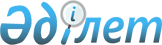 О предоставлении тарифных льгот в отношении товаров, ввозимых на территорию Кыргызской Республики в рамках реализации проектов,предусмотренных Соглашением между Правительством Кыргызской Республики и Правительством Китайской Народной Республики о рамках сотрудничества в реализации проектов двусторонней технико-экономической помощи от 26 марта 2015 годаРаспоряжение Высший Евразийской экономический совет от 8 мая 2015 года № 2

      1. Поддержать обращение Кыргызской Республики 

о предоставлении тарифных льгот в отношении товаров, ввозимых 

на территорию Кыргызской Республики в рамках реализации проектов, предусмотренных Соглашением между Правительством Кыргызской Республики и Правительством Китайской Народной Республики 

о рамках сотрудничества в реализации проектов двусторонней технико-экономической помощи от 26 марта 2015 года.



      2. Евразийской экономической комиссии совместно 

с правительствами государств – членов Евразийского экономического союза обеспечить оперативное принятие решений Евразийской 

      экономической комиссии по предложениям Кыргызской Республики 

о предоставлении тарифных льгот, указанных в пункте 1 настоящего Распоряжения. Члены Высшего Евразийского экономического совета:
					© 2012. РГП на ПХВ «Институт законодательства и правовой информации Республики Казахстан» Министерства юстиции Республики Казахстан
				От Республики

АрменияОт Республики

БеларусьОт Республики

КазахстанОт Российской 

Федерации